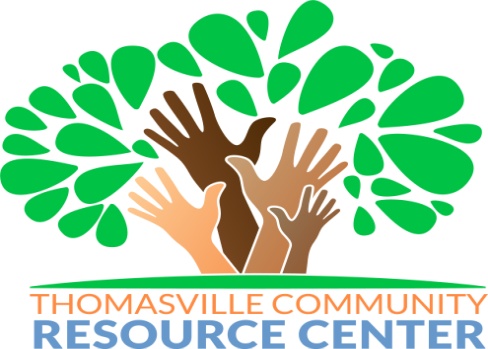 P.O. Box 1897Thomasville, Georgia 31799-1897Phone: (229) 226-5846   Fax: (229) 226-4595Email: tina.williams-clayton@tcrc.communityAPPLICATION FOR EMPLOYMENTPosition Applied For: ________________________		Date of Application: _____________Name: ____________________________________  	Social Security No: ______________            Last                       First                     MiddlePresent Address: _____________________________    how long have you lived there? _______		    Street___________________________________________City/State			            ZipPrevious Address: ____________________________    how long have you lived there? _______		      Street___________________________________________City/State				ZipTelephone No: ______________________ 	Email Address: _____________________________Are you 18 years of age or older?   ( ) Yes    ( ) NoHave you ever worked for this company before?    ( ) Yes    ( ) No         If yes, please give dates and position: ___________________________________________Do you have any friends or relatives working here? ____ If yes, Name/relationship:___________How did you hear about his job: __________________________________________________?Have you ever pled guilty or “no contest” to a crime, been convicted of a crime, had adjudication withheld, prosecution deferred or do you have any criminal charges pending?  ( ) Yes   ( ) NoIf yes, please give date and details of each: __________________________________________________________________________________________________________________________________________________________________________________________________________________________________________PREVIOUS EMPLOYMENTPlease list the names of your present and previous employers in chronological order with present or last employer listed first. Be sure to account for all periods of time including any period of unemployment.Have you ever been terminated? ( ) Yes ( ) No        If yes, please explain circumstances:__________________________________________________________________________________________________________________________________________________________________________________________________________________________________________Please explain fully any gaps in your employment history:__________________________________________________________________________________________________________________________________________________________________________________________________________________________________________EDUCATIONI HEREBY CERTIFY that all of the above information that I have provided in this application is true and accurate.___________________________________	      _______________________________________Date 							 Signature of ApplicantThis company is an Equal Opportunity Employer and does not discriminate because of race, color, religion, sex, age, citizenship, marital status, disability, or national origin.This application will be considered active for a maximum of thirty (300 days. If you wish to be considered for employment after that date, you must reapply. Personnel Use OnlyTHOMASVILLE COMMUNITY RESOURCE CENTER, INC.CHILD CARE PERSONNEL SUPPLEMENTAL APPLICATIONIn addition to the Primary Center Employment Application, the information below is required by the State of Georgia, Department of Human resources (DHR), for personnel who will be working in our licensed child care program. In order to be considered for employment, all information must be provided. Employee Name: _______________________________________________________________Date of Birth: __________________________________________________________________Have you even been shown by credible evidence, e.g. a court or jury, a department of investigation or other reliable evidence to have abused, neglected, or deprived a child or adult or to have subjected any person to serious injury as a result of intentional or grossly negligent misconduct?				YES			NOIf yes, explain: ______________________________________________________________________________________________________________________________________________________________________________________________________________________________________________________________________________________________________________________________________________________________________________________________________Have you received CPR training by a certified instructor in the past two years?		YES				NOIf yes, can you provide written documentation of this training?		YES				NOIf no, are you willing to participate in this mandatory training?		YES				NOHave you received First Aid training by a certified instructor in the past three years?		YES				NOIf yes, can you provide written documentation of this training?		YES				NOIf no, are you willing to participate in this mandatory training?		YES				NOIt is required by DHS that child care personnel not be suffering from any physical handicap or mental health disorder, which would interfere with your ability to perform adequately the job duties of providing for the care and supervision of the children enrolled in the Center. Based upon this requirement, are you able to provide care and supervision of children enrolled at the Center?		YES				NOIf no explain:______________________________________________________________________________________________________________________________________________________All staff is required to undergo a criminal records background check. Are you willing to submit to this check? 	YES				NOYou will be required to provide cash or a money order for the cost of the criminal records background check. All funds will be refunded once a satisfactory record check is received. Funds will be fully reimbursed providing a satisfactory background check is received.	Background Check Results Received ______________________________________________Give detailed information about your experience working with children. Include ages of children, your duties and hours worked each day, the length of time you worked in each position and reasons for leaving.______________________________________________________________________________________________________________________________________________________________________________________________________________________________________________________________________________________________________________________________________________________________________________________________________________________________________________________________________________________________________________________________________________________________________________________________________________________________________________________________________________________________________________________________Have you attended/completed any child care training classes?		YES			NOIf yes list and explain__________________________________________________________________________________________________________________________________________________________________________________________________________________________________________All information on this form is true and correct. I have not made any material false statements concerning qualifications or requirements for this position.____________________________________ 		_____________________Employee							Date____________________________________ 		_____________________Program Manager/Director					Date____________________________________ 		_____________________Executive Director or Human Resource Manager		DateEMPLOYMENT RECORD_____________________________			____________________________________	NAME					        SOCIAL SECURITY NUMBER     							____________________________________							____________________________________								   	  ADDRESSRecord of employment past 10 years:References List 4 supervisors/business/work references that are not related to you.Present or Past EmployerAddress _____________________City/St/Zip ___________________Telephone ___________________FromToPay PositionSupervisorReason for leavingPrevious EmployerAddress _____________________City/St/Zip __________________Telephone ___________________FromToPayPositionSupervisorReason for leavingPrevious EmployerAddress _____________________City/St/Zip __________________Telephone ___________________FromToPayPositionSupervisorReason for leavingPrevious EmployerAddress _____________________City/St/Zip __________________Telephone ___________________FromToPayPositionSupervisorReason for leavingPrevious EmployerAddress _____________________City/St/Zip __________________Telephone ___________________FromToPayPositionSupervisorReason for leavingSchool Name/LocationYears completed DegreeStudy/MajorElementaryHigh SchoolCollege/UniversityGraduate/ProfessionalTrade/CorrespondenceOtherEQUAL OPPORTUNITY EMPLOYERAPPLICANT’S STATEMENTI understand that if I am hired, my employment will be for no definite period, regardless of the period of payment of my wages. I further understand that I have the right to terminate my employment at will at any time with or without notice or reason, and the Company has the same right. No one other that the President of the Company has authority to modify this relationship or make any agreement to the contrary. Any such modification or agreement must be in writing. I understand that the Company reserves the right to require me to submit to a drug test at any time and also reserves the right to require me to submit to an alcohol test and/or medical examination to the extent permitted by law. I further understand that the Company may contact my previous employers and I authorize those employers to disclose to the Company all records and other information pertinent to my employment with them. I release my previous employers from any liability as a result of their disclosure of information about me to the Company. I also authorize the Company to provide truthful information concerning my employment with it to my future prospective employers and I agree to hold it harmless for providing such information.I further understand that if employed I will be on a 90-day introductory period, and that termination for unsatisfactory performance during that period will not result in any Company responsibility for unemployment benefits. I further understand that completion of the introductory period does not confer any expectation of continued employment, and that if employed; my employment will be for no definite period and “at will.”By signing this application, I certify that all of the information that I provide on this application and in any interview will be true, complete, and accurate. I understand that if I am employed and any such information is later found to be false or misleading in any respect, I will be dismissed. I certify that I have received a written notification that the Company may obtain a consumer report or reports on me. I authorize this Company to obtain such a report or reports for use in connection with my application for employment and for other employment-related reasons. If hired, this authorization shall remain on file and serve as ongoing authorization for procurement of employment-related consumer reports at any time during my employment. I understand that the term “consumer report” includes, but is not limited to, credit checks, criminal background checks, social networking sites, Department of Motor Vehicle reports, and investigative consumer reports. I further understand that the term “investigative consumer report” means a report in which information on my character, general reputation, personal characteristics,  or mode of living is obtained though personal interviews with my neighbors, friends, or associates, or with others whom I am acquainted or who may have knowledge concerning any such items of information.Hired:  ( ) Yes    ( ) No                                                                        Date of Hire ____/_____/_____Position Hired for: ______________________________Completed by: _________________________________                  Date: _________________Director Signature: ________________________________             Date: _________________Month/YearName and Address of EmployerPosition Reason for LeavingFrom:_________To:___________From:_________To:___________From:_________To:___________From:_________To:___________From:_________To:___________From:_________To:___________From:_________To:___________From:_________To:___________From:_________To:___________From:_________To:___________Name TelephoneYears known/relationshipAddress 